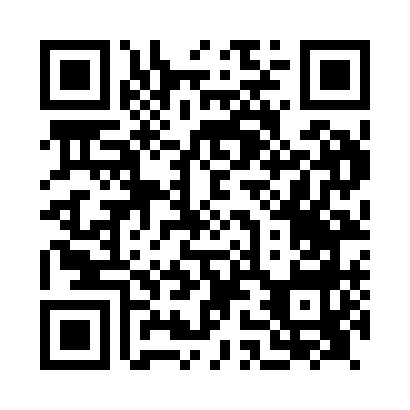 Prayer times for Colmworth, Bedfordshire, UKWed 1 May 2024 - Fri 31 May 2024High Latitude Method: Angle Based RulePrayer Calculation Method: Islamic Society of North AmericaAsar Calculation Method: HanafiPrayer times provided by https://www.salahtimes.comDateDayFajrSunriseDhuhrAsrMaghribIsha1Wed3:305:3012:596:078:2810:282Thu3:275:2812:586:088:2910:313Fri3:245:2612:586:098:3110:344Sat3:215:2512:586:108:3310:375Sun3:185:2312:586:118:3410:406Mon3:155:2112:586:128:3610:437Tue3:125:1912:586:138:3810:468Wed3:095:1712:586:148:3910:499Thu3:075:1612:586:158:4110:5010Fri3:065:1412:586:168:4310:5011Sat3:055:1212:586:168:4410:5112Sun3:045:1112:586:178:4610:5213Mon3:045:0912:586:188:4710:5314Tue3:035:0812:586:198:4910:5415Wed3:025:0612:586:208:5010:5416Thu3:015:0512:586:218:5210:5517Fri3:015:0312:586:228:5310:5618Sat3:005:0212:586:238:5510:5719Sun2:595:0012:586:248:5610:5720Mon2:594:5912:586:258:5810:5821Tue2:584:5812:586:258:5910:5922Wed2:574:5612:586:269:0111:0023Thu2:574:5512:586:279:0211:0024Fri2:564:5412:586:289:0311:0125Sat2:564:5312:586:299:0511:0226Sun2:554:5212:596:299:0611:0327Mon2:554:5112:596:309:0711:0328Tue2:544:5012:596:319:0911:0429Wed2:544:4912:596:329:1011:0530Thu2:544:4812:596:329:1111:0531Fri2:534:4712:596:339:1211:06